TRAVEL LOG INSTRUCTIONS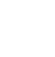 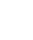 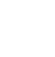 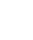 SECURE SURVEY WEBSITE: https://mytravellog.ca   |    CALL: 587-316-7509WHAT TO DO: On your assigned travel day, each member of your household should take this Travel Log with them and note each trip made and the activities at each place travelled to during the day.WHAT IS A TRIP?Anytime you travel more than 50 metres and stop at a new place, that equals 1 trip.Please include all trips, including short stops such as for gas or coﬀee, at an ATM, or to drop a child oﬀ at school.Your travel day begins at 4 a.m. on your assigned travel date and ends 24 hours later. For many people, your first trip is when you leave home in the  morning.Please report two trips if you go out but don’t make a stop (e.g. go for a jog, go on a “Sunday drive”). The place that is thefarthest from where you began (e.g. the place you turned around on your jog) is your “destination.”Travel within a building is not considered a trip.NEXT STEP: After your travel day, have your password ready (shown on invitation letter) and call us or go on to the secure study website to log your trips and activities. Adults may need to log trips and activities for children in the household. Please respond within 10 days of your assigned travel date.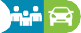 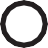 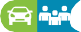 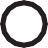 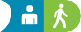 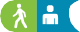 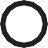 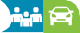 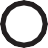 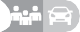 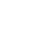 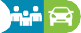 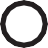 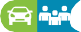 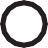 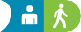 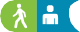 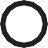 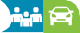 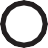 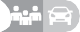 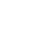 DENTIST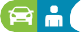 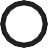 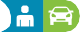 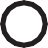 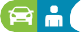 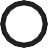 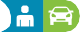 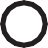 WORK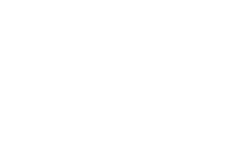 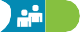 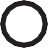 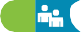 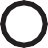 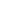 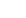 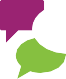 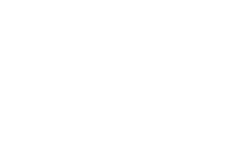 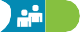 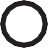 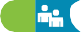 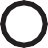 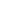 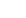 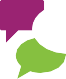 SCHOOLTrip 1: Drop kids off at  schoolTrip 2: Drive to workTrip 3: Walk to lunchTrip 4: Walk back to  workTrip 5: Carpool with coworker  to  meeting Trip 6: Carpool with coworker back to work Trip 7: Pick kids up from  schoolTrip 8: Take kids to dentist  Trip 9: Drive with kids home Trip 10: Walk  dog  to  park Trip 11: Walk home from  park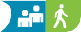 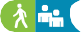 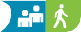 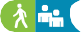 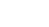 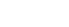 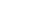 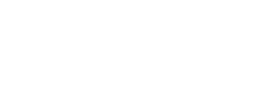 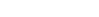 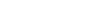 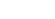 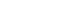 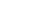 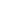 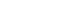 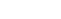 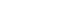 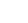 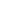 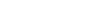 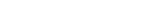 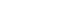 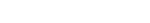 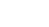 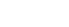 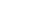 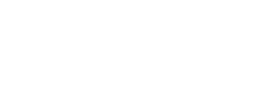 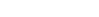 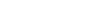 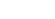 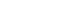 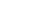 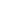 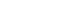 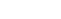 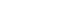 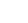 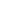 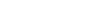 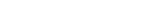 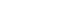 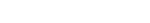 TRAVEL LOG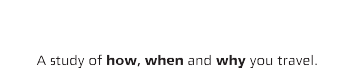 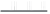 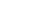 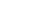 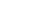 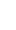 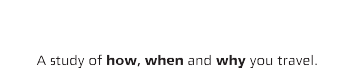 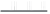 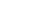 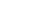 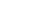 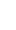 NameTravel DatePasswordThis Travel Log is for your use only and does not need to be submitted. Please refer to it when completing the follow-up survey online or by phone.- Working (for pay)-  Work related (meeting,  sales  call,   delivery)- Attend daycare or school (any activities at school)-  Change type of transportation/transfer(from car to bus, walk to bus,  etc.)- Routine shopping (grocery, gas for vehicle, convenience store, household maintenance)- Shopping for major purchases or specialty items (clothing,  appliances,  electronics, new  vehicle,  major  household  repairs,etc.)- Household errands (bank, dry cleaning,etc.)14 - Dining out / take out / coffee  15 - Social  (visiting  friends/relatives) 16 - Recreation and Exercise- Leisure / Entertainment (theatres, movies,  spectator  sports,etc.)- Other (not at home) 	11 - Personal business (visit government  ofice,	 	- Drop someone off- Pick someone up– Accompany someoneattorney,    accountant,    etc.) 12 - Medical (doctor, dentist, etc.) 13 - Religious, Civic or Volunteer At home activities and times do not need to be  recorded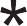 SECURE SURVEY WEBSITE: https://mytravellog.ca   |    CALL: 587-316-7509When didyour trip start?How did you travel?Travelled with?Where did you go?Address, Intersection, or Business NameWhen did you getthere?What activities did you do there?What activities did you do there?When didyour trip start?How did you travel?Travelled with?Where did you go?Address, Intersection, or Business NameWhen did you getthere?Primary ActivityAdditional ActivitiesExample7:05AMCarGrace, SophieNose Creek Elementary, Airdrie7:15AM5Example7:20AMCarSaddletowne Park & Ride7:45AM4Example7:50AMC-TrainCalgary City Hall, Calgary8:15AM1Example12:15PMWalkedMarkCORE Shopping Centre,  Calgary12:30PM149, 10Trip 1Trip 2Trip 3Trip 4Trip 5Trip 6Trip 7Trip 8Trip 9Trip 10Trip 11Trip 12